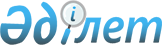 О признании утратившим силу некоторых приказов Министра внутренних дел Республики КазахстанПриказ Министра Внутренних дел Республики Казахстан от 22 октября 2011 года № 558

      В соответствии с пунктом 75 распоряжения Премьер-Министра Республики Казахстан от 30 сентября 2011 года № 131-р "О мерах по реализации Закона Республики Казахстан от 15 июля 2011 года "О внесении изменений и дополнений и некоторые законодательные акты Республики Казахстан но вопросами совершенствования разрешительной системы" ПРИКАЗЫВАЮ:



      1. Признать утратившим силу:



      1) приказ Министра внутренних дел Республики Казахстан от 28 марта 2005 года № 198 "Об утверждении Инструкции о ввозе (вывозе), приобретении, учете, хранении и использовании множительно-копировальной техники цветного изображения" (зарегистрирован в Реестре государственной регистрации нормативных правовых актов № 3578);



      2) приказ Министра внутренних дел Республики Казахстан от 20 апреля 2006 года № 185 О внесении дополнений и изменений в приказ Министра внутренних дел Республики Казахстан от 28 марта 2005 года № 198 "Об утверждения Инструкции о ввозе, приобретении, учете, хранении и использовании множительно-копировальной техники цветного изображения" (зарегистрирован в Peecтpe государственной регистрации нормативных правовых актов № 4266).



      2. Комитету административной полиции Министерства внутренних дел направить настоящий приказ в Министерство юстиции Республики Казахстан для снятия с Реестра государственной регистрации нормативных правовых актов и обеспечить официальное опубликование в периодических печатных изданиях.



      3. Контроль за исполнением настоящего приказа возложить на заместителя Министра внутренних дел полковника полиции Тыныбекова К.С. и Комитет административной полиции Министерства внутренних дел Республики Казахстан (Лепеха И.В.).



      4. Настоящий приказ вступает в силу со дня подписания.      Министр

      генерал-майор милиции                      К. Касымов
					© 2012. РГП на ПХВ «Институт законодательства и правовой информации Республики Казахстан» Министерства юстиции Республики Казахстан
				